2x2s – (x,y)Solve the following systems of equations algebraically: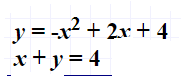 3x3s – (x,y,z)Determine the correct solution to  the given system:Solve the following system of equations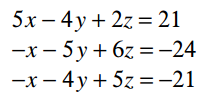 Which values should be given to a, b, and c so that the linear system shown has (-1, 6, 1) as its only solution?6r − s + 3t = a5r + 5s − 5t = b3r − s + 4t = cSolve the following system:	Using Calculators – 2nd trace intersectIf  and then use your calculator to determine the solution(s) of  to the nearest tenth.   For which values of x, rounded to the nearest hundredth, will ?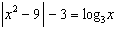 1)2.29 and 3.633)2.84 and 3.172)2.37 and 3.544)2.92 and 3.06